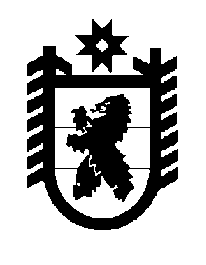 Российская Федерация Республика Карелия    ПРАВИТЕЛЬСТВО РЕСПУБЛИКИ КАРЕЛИЯРАСПОРЯЖЕНИЕот  14 сентября 2016 года № 724р-Пг. Петрозаводск Внести в перечень имущества, передаваемого из муниципальной собственности Пиндушского городского поселения в государственную собственность Республики Карелия, утвержденный распоряжением Правительства Республики Карелия от 3 августа 2016 года № 604р-П, изменение, изложив его в редакции согласно приложению к настоящему распоряжению.           Глава Республики Карелия                                                                  А.П. ХудилайненПриложение к распоряжениюПравительства Республики Карелияот  14 сентября 2016 года № 724р-ППЕРЕЧЕНЬ имущества, передаваемого из муниципальной собственности Пиндушского городского поселения в государственную собственность Республики Карелия________________№ п/пНаименование имуществаАдрес место- нахождения имуществаИндивидуализирующие характеристики имущества1.Здание бойлерной Нефтебазапгт Пиндуши, 
ул. Нефтебаза2.Тепловая сеть пгт Пиндуши, ул. Ленина, д. 16 – ул. Молодежная, д. 11протяженность 500 м3.Тепловая сеть (от ЦТП до центральной дороги)пгт Пиндуши, ул. Канифольная 4.Счетчик пара «Ирга-2,3С»пгт Пиндуши, ул. Канифольная5.Котел КВс 1,16 ОУРдер. Лумбуши, ул. Совхознаяс двумя топочными дверцами6.Котел «Нева» КВр-1,1 МВтдер. Лумбуши, ул. Совхознаятопливо – дрова, в легкой обмуровке7.Котел КВр-0,8 К (КД)пгт Пиндуши, ул. Нефтебаза8.Котел паровой Е-6,5-1,4ГМ(Э)пгт Пиндуши, ул. Канифольнаяс дымососом в полной комплектации9.Жидкотопливная мазутная горелка Oilon RP-300 МПпгт Пиндуши, ул. Канифольнаясо шкафом управления ОК100-RP МСО10.Насос NB 80-250/257 A-F-A-BAQEпгт Пиндуши, ул. Канифольная11.Сопло (551)пгт Пиндуши, ул. Канифольная12.Насос АFI 10R46пгт Пиндуши, ул. Канифольнаяв комплексе с адаптером